CENTRO REGIONAL DO IPSEMG DE PASSOS/MGAv. Comendador Francisco Avelino Maia, 3.820 – Exposição CEP: 37900-001Tels.: Geral: (35)3521-4546 - Fax: (35)3522-5558 – E-mail: passos@ipsemg.mg.gov.brPASSOSHOSPITAL SÃO JOSÉ/UNIMEDPlantão 24 horas. Atendimento de urgências, emergências, cirurgias, internações, Raio-X, ultrassom, mamografia digital, Estudo Urodinâmico, exames laboratoriais, implante de marca passo. Av. Breno Soares Maia, 235-PASSOS-MG. Telefone: (35) 3526-1456 - RX (35) 3521-3118 - PORTARIA (35) 3529-2450SANTA CASA DE MISERICÓRDIA DE PASSOSUrgência e emergênciaTelefone: (35) 35291300LABORATÓRIOS- Laboratório de Análises Clínicas MICROLABORAvenida Comendador Francisco Avelino Maia, 2413 – Centro. Telefone: (35) 3521-6810- LABHOR – Laboratório de Hormônios e Análises Clínica.   Travessa Sanches, 34 – Centro. Telefone: (35) 3522-4344- LABOCLIN – Laboratório de Análises ClínicasRua João Bráulio, 177 – Centro. Telefone: (35) 3521-2799- Laboratório de Patologia Sudoeste Mineiro Ltda	Rua Drº Bernardino Vieira, 54 – Centro. Telefone: (35) 3521-9133 / 3521-9123.- Centro Passense de Análises Clínicas LtdaTravessa Belo Horizonte, 19 – Centro. Telefone: (35) 3522-7995- Laboratório Otto KrakauerRua Olegário Maciel, 538 – Centro. Telefone: (35) 3521-6738- Laboratório Nossa Senhora da ConceiçãoRua Cássia, nº 243 – Pç. São BeneditoTelefone: (35) 3526-1415      (Sábado – (35) 4103-0567)CLÍNICA DE FISIOTERAPIA - Reabilitar – Centro de FisioterapiaRua Dois de Novembro, n 302 – Centro. Telefone: (35) 3522-9006- Clínica de Fisioterapia Vilma Nasser Ltda                                                                                     Rua Dois de Novembro, 405 – Centro.   Telefone: (35)3521-3737 - Clinica de Fisioterapia Fisiovida Rua Madre Carmem Salles, 410 – Centro. Telefone: (35)3521-6198CLÍNICAS DE ULTRA-SONS - RX SIMPLES E CONTRASTADOS – MAMOGRAFIA - DUPLEX-SCAN - DENSITOMETRIA ÓSSEA – TOMOGRAFIA- Rotta Diagnóstico LtdaAvenida Breno Soares Maia, 236 – Belo Horizonte. Telefone: (35)3526-1456- Clínica de Diagnósticos Por Imagem Passos LtdaRua Jerônimo Neto, 26 – Centro. Telefone: (35)3522-4090- Clinimagem Passos LtdaAvenida Arouca, 140 – Centro. Telefone: (35)3522-4059Diagnóstico (Núcleo avançado de diagnóstico por imagem)Travessa Belo Horizonte, 43Telefone: (35) 35213118           (35)35228602SERVIÇO DE ECG – TESTE ERGOMÉTRICO – HOLTER 24H – MAPA- Drº Paulo de Tarso CarvalhoAvenida Breno Soares Maia, 238 – Belo Horizonte. Telefone: (35)3522-0020ECODOPPLERCARDIOGRAMA- Clinimagem Passos ltdaAvenida Arouca, nº 140 – centro,Telefone: (35) 3522-4059MÉDICOS CREDENCIADOSCLÍNICA PEDIÁTRICIA- Drª Cristina Grintaci Pereira BertoliniRua Jose Merchioratto, n° 174 – Sala 206 – Santa Casa. Telefone: (35) 3529-3703      (35)-3529-3704CLÍNICA MÉDICA- Drº Manoel Elísio de SousaAvenida Breno Soares Maia, 238 – Belo Horizonte. Telefone: (35) 3521-3339CARDIOLOGIA- Drº Paulo de Tarso CarvalhoAvenida Breno Soares Maia, 238 – Belo Horizonte. Telefone: (35)3522-0020GINECOLOGIA E OBSTETRICIA- Drª Sônia Lúcia Sardinha de LimaAvenida Breno Soares Maia, 238 – Belo Horizonte. Telefone: (35)3522-0017- Drª Poliana Ferreira Martins TavaresAvenida Breno Soares Maia, 238 – Belo Horizonte. Telefone: (35)3521-0535           - Drª Kellen Freitas CorreaRua dos Engenheiros, 498 – Belo Horizonte. Telefone: (35)3521-8799		                  (35)3522-9274- Dr. Jobel Moraes CaetanoAv. Juca Stockler, nº 805Telefone: 35 3529-2636ONCOLOGIA- Drº Cleuber Barbosa de OliveiraRua José Merchiorato, 174 Salas 401 a 403 – Santa Casa. Telefone: (35)3521-9172GASTROENTEROLOGIA/CIRURGIÃO GERAL- Drº Cláudio Antônio Félix de OliveiraAvenida Breno Soares Maia, 238 – Belo Horizonte. Telefone: (35) 3521-6616- Dr. Mateus Giannini SilvaAv. Juca Stockler, 805Telefone: (35) 3529-2636-Dr. Heitor Sette FilhoRua dos Engenheiros, 498 – Belo Horizonte. Telefone: (35)3521-8799		                  (35)3522-9274OFTALMOLOGIA- OFTALMOCLINICA – Drº Francisco e Drº TúlioTravessa Mons. João Pedro, 118 – Centro.     Telefone: (35)3521-0725- Drº Ricardo da Silva FernandesRua Jose Merchiorato, 174 – sala 207 - Santa Casa. Telefone: (35)3529-3703- Drº Luiz Henrique DelfraroRua Doutor Saturnino, 177 – Centro.  Telefone: (35)3522-6561- Dr Wesley Menegate Ferreira de FariaAvenida Arouca, 741 – Centro. Telefone: (35)3522-7627 ORTOPEDIA- Drº Jose Luiz Soares Avenida Breno Soares Maia, 238 – Belo Horizonte. Telefone: (35)3521-3010	-   (35)3521-4313	- Drº Flávio FerreiraAv. Arouca, nº 260  - CentroTelefone: (35)3521 - 6404	OTORRINOLARINGOLOGISTA- Drº Roberto Pereira Soares MaiaRua Deputado Lourenço de Andrade, 222 – sala 103 – Centro. Telefone: (35)3521-6331 PNEUMOLOGIA- Drº Carlos Antônio Oliveira da SilvaRua Dr. Saturnino, nº 281 – Centro. Telefone: (35)3521-0100- Drº Walter Fonseca JúniorAvenida Breno Soares Maia, 238 – Belo Horizonte. Telefone: (35)3521-3010		35-3521-4313UROLOGIA- Drº Guilherme Ferreira Pena		Avenida Drº Breno Soares Maia 238 – Sala 502Belo HorizonteTelefone: (35)3521-3507INFECTOLOGIA- Drº Sergio Silveira JuniorAvenida Arouca, 660, 7º andar – Sala 710  Edifício Satélite – Centro.Telefone: (35)3021-2696  Cel. 98859-7245CIRURGIÃO VASCULAR- Drº Henrique Westin FerreiraRua Santo Antônio, nº 56Telefone: (35)3526-3761- Dr. Tomas Rezende DinizRua Santo Antônio, nº 56Telefone: (35)3526-3761NEUROLOGISTA- Dr. Daniel Figueiredo de PaulaAv. Juca Stockler, 805Telefone: (35) 3529-2636DENTISTAS CREDENCIADOSATENDIMENTO NO IPSEMG AGENDAMENTO PELO TELEFONE (35) 3521-4546- Drª Denise Batista de Siqueira Nascimento- Drº Luciano Alves Freire- Drª Neusa Aparecida Figueiredo Severiano Alves- Drª Lilian Mendes AndradeCLINICA GERAL- Drª Cristiane Cardoso FigueiredoRua Bernardino Vieira, 408 – Centro. Telefone: (35)3522-6057- Drª Maria Denise de Faria ReisAvenida Comendador Francisco Avelino Maia, 3427 – Centro.  Telefone: (35)3521-5307- Drª Helynis Faria NunesAvenida Arouca, 674 – Centro.  Telefone: (35)3521-9064CLINICA PROMOTORA- Drª  Ana Silvia de OliveiraRua Barão de Passos, 212 – Sala 403 Centro. Telefone: (35)3521-6377ENDODONTIA- Drº Cássio Henriques BrandãoRua Bernardino Vieira, 125 – Sala 02 – Centro. Telefone: (35)3522-1116- Drº Marcelo Maldi de OliveiraRua Barão de Passos, 212 – Sala 703/704 – Centro. Telefone: (35) 3521-6377- Dr. Cássio Parente SilveiraAv. Arouca, 660  - Sala 907 – CentroTelefone: (35) 4103-1556    (35)99125-0015PERIODONTIA- Drª Lidiana G. S. MoraesRua Barão de Passos, 212 – Sala 505 – Centro. Telefone: (35)3521-8478- Dra. Karina Conceição Ribeiro AbreuRua Cristiano Stockler, 139 – Sala 01 – Centro. Telefone: (35) 3521-0515PROTESE DENTÁRIA- Dr.Carlos Antônio ParrilhaRua Cristiano Stockler, 139 – Centro.  Telefone: (35)3521-0515                                                                                                                          CARMO DO RIO CLAROLABORATÓRIOS- Exames e Analises Clínicas LTDARua Doutor Pedro Tito Pereira, 169 – Centro.  Telefone: (35)3561-2904- Dalila Laboratório de Analises Clínicas LTDARua Júlio Faria de Castro, 170 – Centro. Telefone: (35)3561-1765ITAÚ DE MINASHOSPITAL FUNDAÇÃO ITAÚ DE ASSISTÊNCIA SOCIAL.Plantão 24 horas. Atendimento de urgências, emergências, cirurgias, internações, exames laboratoriais, etc.Rua: Dr. Warses Ronan Martins nº 170 – Sagrada FamiliaTelefone: (35) 3536-1333		(35) 3536-1334GUAPÉLABORATÓRIOS- Laboratório de Analises Clínicas Dr.Odilon MaiaPraça Antônio Batista, 15 – Centro. Telefone: (35)3856-1280FISIOTERAPIA- Consultório de Fisioterapia Guapé LTDARua Prefeito Antônio Bernardes, 310 – Centro. Telefone: (35)3856-1827SÃO SEBASTIÃO DO PARAÍSOPOSTO REGIONAL DO IPSEMG – (35) 3531-5409SANTA CASA DE MISERICÓRDIA DE SÃO SEBASTIÃO DO PARAÍSO(Plantão 24 horas. Atendimento de urgências, emergências, cirurgias, internações, exames laboratoriais, Hospital do Coração - Cineangiografia (cateterismo), stent farmacológico etc)Praça Comendador João Pio de F. Westin, 92                           Telefone: (35) 3539-1300LABORATÓRIOS- BiolaborRua La Salle, 305. Telefone: (35)3531-5434FISIOTERAPIA- FisiocareRua Capitão Jose Aureliano nº 899 – CentroTelefone: (35)3531-6601ULTRASSONOGRAFIA (Ultrassons de rotina, obstétricos, transvaginal simples e com doppler, mama etc. Biopsia de mama, ultrassom morfológico, duplex scan venoso arterial. Densitometria Ossea, mamografia, Ecocardiograma e Raio-x)- Clínica de Ultrassonografia Méd ImagemTravessa São Miguel, 300. Telefone: (35)3531-5710ENDOSCOPIA DIGESTIVA ALTA, RETOSSIGMOIDOSCOPIA, COLONOSCOPIA, ANUSCOPIA. - Simões e Silva Assistência Médica S/SPraça Comendador João Pio de Figueiredo Westin, nº 92 – Mocoquinha. Telefone: (35)3539-1316                                                                                                                            MEDICOS CREDENCIADOSCLINICO GERAL- Drº João de Almeida Paula JúniorRua Pinto Ribeiro, 1105. Telefone: (35)35311716PNEUMOLOGISTA- Drº Carlos AntônioAvenida José Osias de Sillos, 494. Telefone: 3558-1371CARDIOLOGIA- Drº Mauro ZumerleAvenida Wenceslau Brás, 840. Telefone: (35)3531-6929GINECOLOGIA- Drº Flavio GuttierrezRua Prof.Alencar, 52Telefone: (35)3531-4500- Drº Clecio Alberto PimentaRua La Salle, 263.Telefone: (35)3558-9816GINECOLOGIA E MASTOLOGIA- Drº Matheus ColombaroliRua Soares Neto, 721 – centro. Telefone: 3558-1515OFTALMOLOGIA- Dra Giovana Carvalho PaschoiniTravessa Da Bahia, nº 302. Telefone: (35)3558-4152REUMATOLOGIA- Dra. Danielle Patrícia Castanheira RitaRua José Osias de Sillos, 494 – Jd Morada do Sol. Telefone: (35)3531-5393DENTISTAS CREDENCIADOS- Adilise Aparecida ValérioRua Santa Helena, 34. Telefone: (35)3531-4218PIUMHISanta Casa de Misericórdia de PiumhiPlantão 24 horas. Atendimento de urgências, emergências, cirurgias, internações, exames laboratoriais, etc.Praça Guia Lopes, 53 – Centro.  Telefone: (37)3371-1765MEDICOS CREDENCIADOSPEDIATRIA- Drº Edson Antônio JúlioRua Tuiuti, 114 – Centro. Telefone: (37)3374-2714CÁSSIAHospital São Vicente de Paulo  -  Plantão 24 horas. Atendimento de urgências, emergências, cirurgias, internações, exames laboratoriais, etc.Rua Monsenhor Geraldo s/n – Centro  - Telefone: (35)3541-1311 CIRURGIA VASCULAR Dr. Adriano Faleiros Pimenta Dr. Daniel Queiroz Neves Agendamento: : 35-3541-1311       35-3541-1263 (Fátima)CIRURGIA GERAL Dr. Anderson Batista Bachur Agendamento: 35-3541-1311       35-3541-1263 (Fátima) Dr. Lorival Chaves de Figueiredo Agendamento Clinicassia – (35)3541-1539 ORTOPEDIA Dr. Leandro Campos Vilela Dr. André Pimenta Montans Dr. Eudes Ricardo S. Lemos Agendamento:  35-3541-1311       35-3541-1263 (Fátima)GINECOLOGIA Dr. Erika Maia Abreu Soares  Agendamento Clinicassia – (35)3541-1539 Dra. Isa Maria Leite Agendamento:  35-3541-1311       35-3541-1263 (Fátima)ALPINÓPOLISIrmandade Santa Casa de Misericórdia de AlpinópolisPlantão 24 horas. Atendimento de urgências, emergências, cirurgias, internações, exames laboratoriais, etc.Rua José Jacinto Ribeiro, 310 – São Benedito. Telefone: (35)3523 -1100LABORATÓRIOS- Laboratório Oswaldo CruzAvenida Governador Valadares, 515 – Centro. Telefone: (35)3523-1426MEDICODr. Elói Faria NetoTelefone: (35)3523-1144GUAXUPÉMEDICOS CREDENCIADOSCLÍNICA GERAL- Drª Salma Regina GallateRua Tiradentes, 79 – Centro – Guaxupé – MG. Telefone: (35)3551-1201CARDIOLOGIA	- Drº Marcio Cerdeira JuniorRua Aparecida, 447 – Centro. Telefone: (35)3551-6566CLINICAS CREDENCIADAS   -  - Cardiocentro (Ecocardiograma, Eletrocardiograma, Mapa, Stress, Teste Ergométrico, Holter)Rua Aparecida, 447 – Centro. Telefone: (35)3551-6566DENTISTAS CREDENCIADOSClínica Geral- Dr. Evaristo Donizeti de SouzaRua Pereira do Nascimento, 119 – Centro. Telefone: (35)3551-5762Perito- Drº Luiz Eduardo GabrielRua Aparecida, 554-A – Centro. Telefone: (35)3551-7447CAPITÓLIOLaboratório Soares & Leite LTDARua Arcemiro Rodrigues da Cunha – CentroTelefone: (37)3373-1054GUARANÉSIALaboratório São Francisco S/C LTDRua Julio Tavares, 1040 – Centro. Telefone: (35)3551-1186MONTE SANTO DE MINAS- Laboratório Monte SantoRua Doutor João Ribeiro, 206 – Centro.  Telefone: (35)3591-2150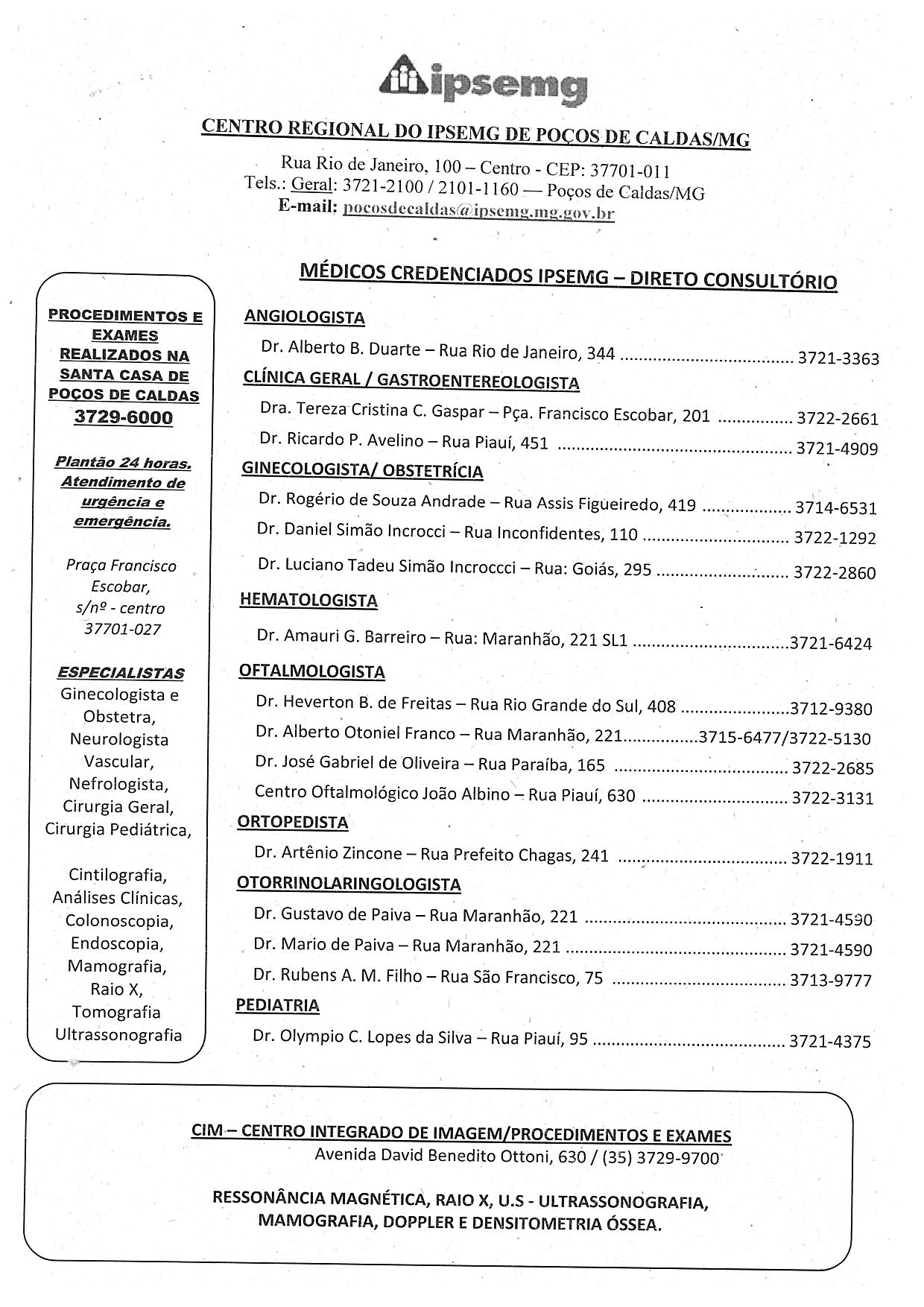 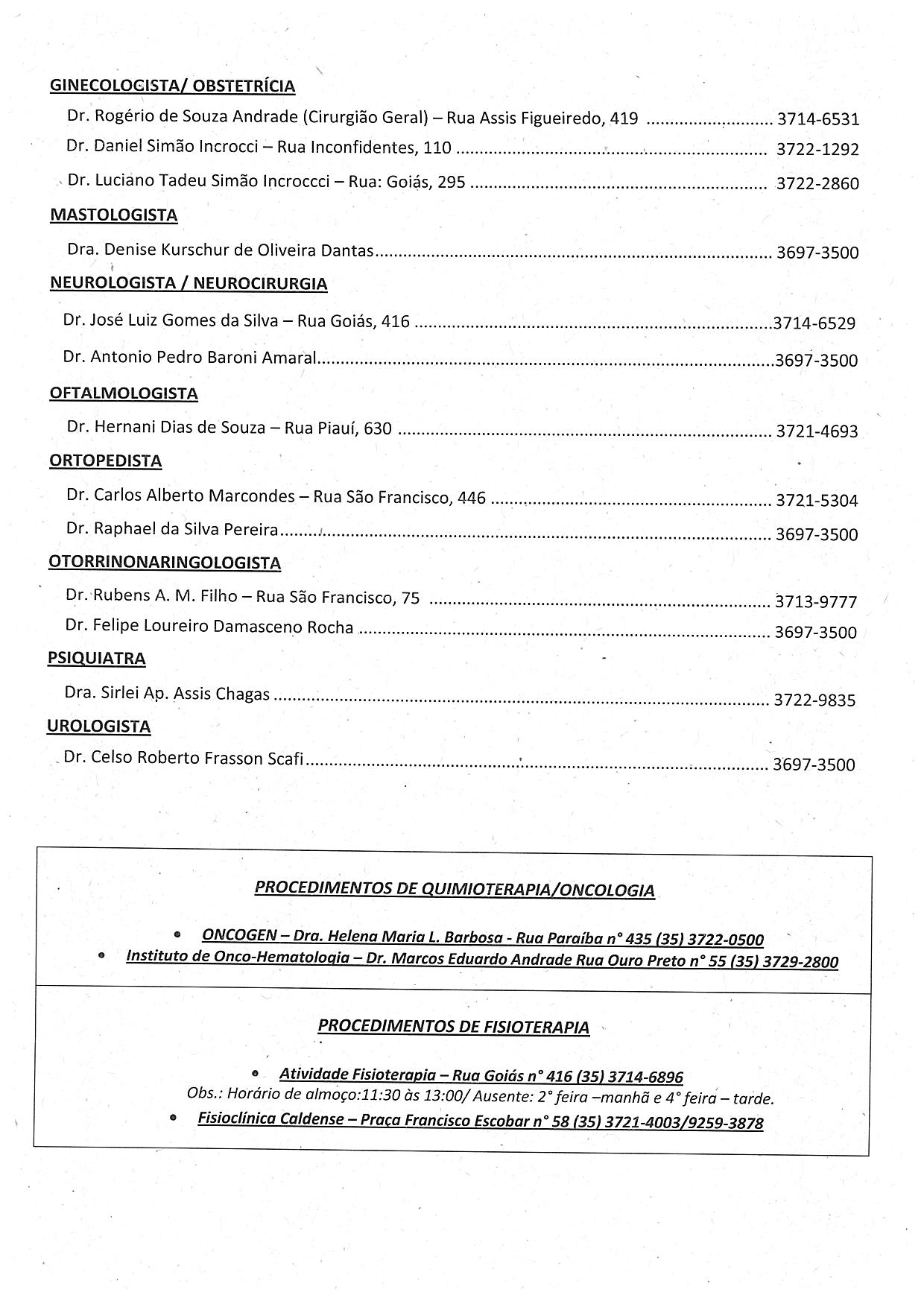 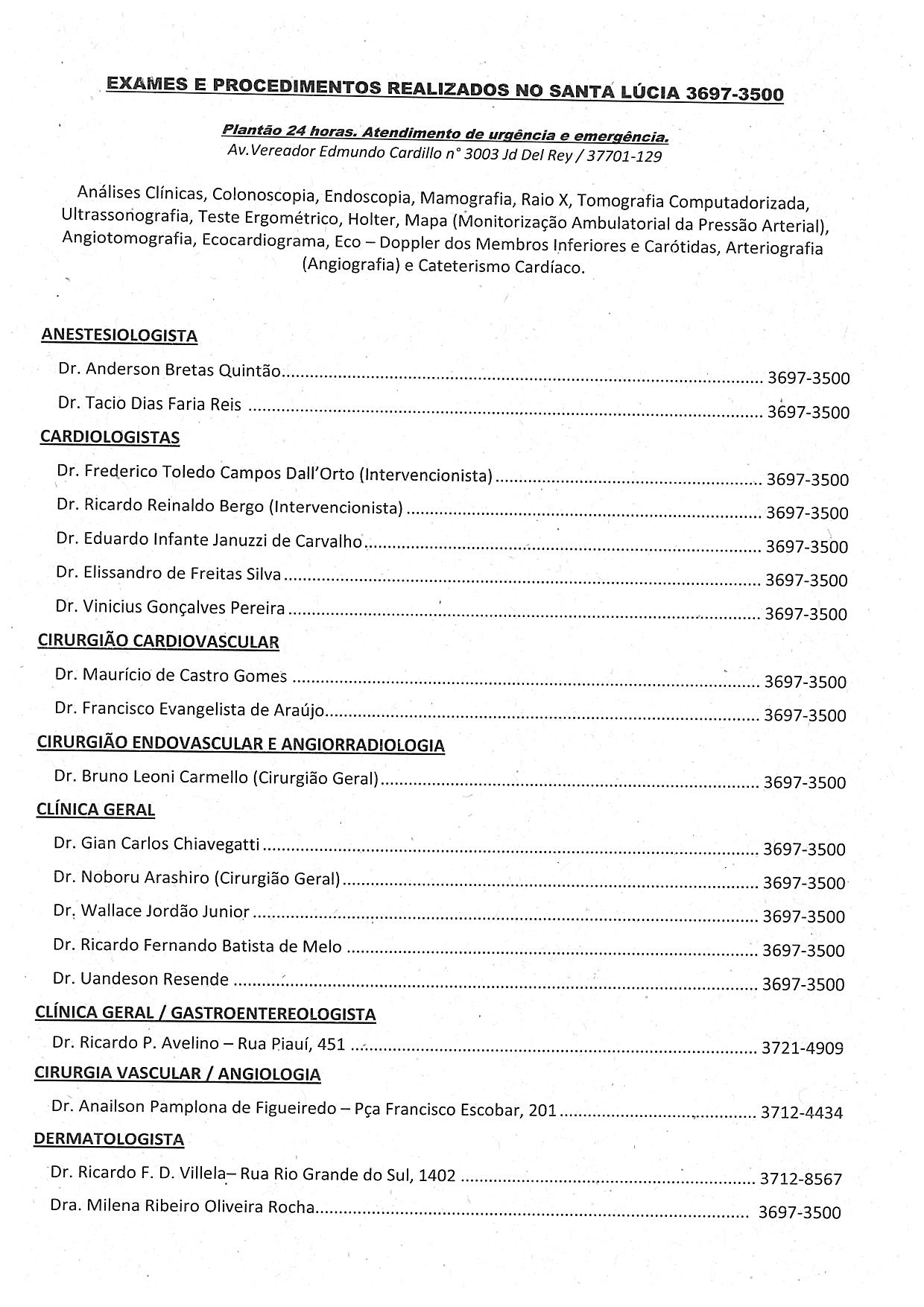 LISTA DE CREDENCIADOS – DIVINÓPOLIS, MGALERGOLOGIANome: Dr. Francisco Flávio Afonso RiosEndereço: Av. Getúlio Vargas, 622/sala 311Telefone: 3222-7196CARDIOLOGIANome: Dr. Antônio George FerreiraEndereço: Rua Minas Gerais, 655/6º andarTelefone: 3221-6103Nome: Dr.Edson Siqueira RochaEndereço:Rua Rio de Janeiro, 324/ sala 705Telefone: 3214-4618Nome: Dr.Marcos Machado de FreitasEndereço: Rua Paraíba, 301Telefone: 3221-0072 CIRURGIA GERALNome: Dr. Cleyton Romeu de CarvalhoEndereço: AV. JK. 350-Hosp. Santa LúciaTelefone: (37) 99112-4016CLÍNICA GERALNome: Dr. Antônio Carlos FerreiraEndereço: Rua Rio de Janeiro, 393Telefone: 3213-3003Nome: Dr. Helder Modesto do PatrocínioEndereço: Av. Primeiro de Junho, 200/sala 501Telefone: 3212-8914    CLÍNICA MÉDICANome: Dr. Eduardo Passos CoelhoEndereço: Rua João Morato de Faria, 172/ 14º andarTelefone: 3221-1611DERMATOLOGIANome: Dr. Delano Santiago PachecoEndereço: Rua Rio de Janeiro, 324 –Sala 1001Telefone: 3216 -1889GINECOLOGIA Nome: Dra. Eliza FrancaEndereço: Rua Minas Gerais, 655/sala 101Telefone: 3221-1932 Nome: Dra. Regina Miranda Martins de SouzaEndereço: Rua Coronel João Notini, 126/salaTelefone: 3214-7935 Nome: Dr. Antonio Maurício da Glória e SilvaEndereço: Av. Getúlio Vargas, 268. IPSEMGAgendar pelo LigMinas (155) de 13hs às 19hsHOMEOPATIANome: Dr. Helder Modesto do PatrocínioEndereço: Av. Primeiro de Junho, 200/sala 501Telefone: 3212-8914    ORTOPEDIA E TRAUMATOLOGIANome: Dr. José Renato Faleiro ValeEndereço: Av. 1º de Junho, 278  /sala 202Telefone: 3222-6236OFTALMOLOGIANome: Dr. Andros Pereira FonsecaEndereço: Rua Cel. João Notini, 303 – Sala 701 Telefone: 3212-9720Nome: Dra. Luana CamargosEndereço: Rua Rio de Janeiro, 324/4º andarTelefone: 3222-4222 Nome: Dr. Odilon Soares Teixeira SilveiraEndereço: Rua Paraíba, 225 Telefone: 3222-0644 / 8846-0644OTORRINOLARINGOLOGIANome: Dr.Eduardo César e Dr.Leandro BrandãoEndereço: Rua Paraíba, 301Telefone: 3221-0072     PEDIATRIA E CLÍNICA MÉDICANome: Dr.Edgard Luciano GontijoEndereço: Rua Cel. João Notini, 587 Clínica Imagem Telefone: 3212-649PROCTOLOGIANome: Dr. Marcelo Alves da RochaEndereço: Rua Minas Gerais, 655/sala 106Telefone: 3222-3821UROLOGIANome: Dr. Ubiratan Stefânio GuimarãesEndereço: Rua Itapecerica, 319Telefone: 3216-5010 / 3221-1215‘		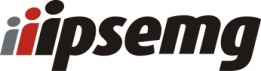 RELAÇÃO DE MÉDICOS, HOSPITAIS E CLÍNICAS CREDENCIADAS EM ALFENASIPSEMG-ALFENAS (35)3291-3570MÉDICOS CREDENCIADOSMÉDICOS CREDENCIADOSMÉDICOS CREDENCIADOSMÉDICOS CREDENCIADOSNOMEENDEREÇOTELEFONEESPECIALIDADEDr. Alex Sandro LeãoRua Bias Fortes, 5423292.1008 / 8293GINECOLOGISTADr. Guilherme Henrique F. PereiraRua Francisco Mariano--,5633292.2830GINECOLOGISTADrª Elyssa Carvalho SilvaRua Francisco Mariano--,5633292.2830GINECOLOGISTADrª Daniela Maggioni P. LeãoRua Bias Fortes, 5423292.1008 / 8293OFTALMOLOGISTADr. Eduardo Magalhães FernandesRua Adolfo Engel, 223292.2203CARDIOLOGISTADra Karla Daniele SantosRua João Paulino Damasceno, 12173291.6581ENDOCRINOLOGISTADr Marcelo Stegmann da CruzRua Martins Alfenas, 24063291.3238ORTOPEDIADr André Pimenta MontasRua Martins Alfenas, 24063291.3238ORTOPEDIADra Francine Moraes AlvesRua Amélio da Silva Gomes, 1239971.8111PEDIATRIADr. Fedor Sanchez PedemonteRua Coronel Pedro Correia, 6153291.7133PNEUMOLOGISTAINFECTOLOGISTADra. Pollyana de Cássia B.F. CarvalhoRua João Paulino Damasceno, 12163011.1078ANGIOLOGISTADr Thiago de Souza CarvalhoRua João Paulino Damasceno, 12163011.1078ANGIOLOGISTAATENDEM PELO CORPO CLINICO DASANTA CASA DE CARIDADE NOSSA SENHORA PERPETUO SOCORRO DE ALFENASRua Martins Alfenas, 1616 – (035) 3299.6464ATENDEM PELO CORPO CLINICO DASANTA CASA DE CARIDADE NOSSA SENHORA PERPETUO SOCORRO DE ALFENASRua Martins Alfenas, 1616 – (035) 3299.6464ATENDEM PELO CORPO CLINICO DASANTA CASA DE CARIDADE NOSSA SENHORA PERPETUO SOCORRO DE ALFENASRua Martins Alfenas, 1616 – (035) 3299.6464ATENDEM PELO CORPO CLINICO DASANTA CASA DE CARIDADE NOSSA SENHORA PERPETUO SOCORRO DE ALFENASRua Martins Alfenas, 1616 – (035) 3299.6464NOMEENDEREÇOTELEFONEESPECIALIDADEDr. Edward QuirinoRua Amélio da Silva Gomes, 1233291.1623CLINICA MÉDICA/CIRURGIÃODr. Arisio Custódio de OliveiraRua Pres. Artur Bernardes, 6863291.3570CL.MÉDICA/ ORTOPEDISTADrª Marcela Pereira OliveiraRua Pedro Correia, 6153291.7133CLINICA MÉDICADrª Vanice de Melo HammadRua Pres. Arthur Bernardes , 3333291 8245CLINICA MÉDICADr. Boaventura Passos VinhasRua Bias Fortes, 3291.3594GINECOLOGISTADr. Edward QuirinoRua Amélio da Silva Gomes,1233291.1623GINECOLOGISTADr. Gustavo Diniz QuirinoRua Martins Alfenas, 16083292.4485GASTRODr Marcelo FleuryRua Martins Alfenas, 17183291.4415GASTRODr. Elmo Guimarães BarreiroRua Martins Alfenas, 19003292.5070UROLOGISTADr. Mateus Manso TeixeiraRua Martins Alfenas, 24063291-3238ENDOCRINOLOGISTADr. Allen Lopes PetriniRua Presidente Arthur Bernardes,7003292.2653ONCOLOGISTADr. Marcos Eduardo de AndradeRua Presidente Arthur Bernardes,7003292.2653ONCOLOGISTADr. Amauri Guimarães BarreiroRua Presidente Arthur Bernardes, 7003292.2653ONCOLOGISTA / HEMATOLOGISTADr. Juliano Lopes CarvalhoRua Martins Alfenas , 27843291-3442OFTALMOLOGISTADra Renata Penido DiasRua Coronel Pedro Correia, 6153291-7133CLINICA MÉDICADr. Carlos Marcelo BarrosRua: Bias Fortes, 425 – 1º andar3292.9326TRATAMENTO DA DORDra Flávia Guarda Oliveira PortoRua: Martins Alfenas, 23093292.9938PEDIATRIAATENDEM PELO CORPO CLINICO DO HOSPITAL ALZIRA VELANORua Geraldo Freitas da Costa, 120 - (035) 3299.3500ATENDEM PELO CORPO CLINICO DO HOSPITAL ALZIRA VELANORua Geraldo Freitas da Costa, 120 - (035) 3299.3500ATENDEM PELO CORPO CLINICO DO HOSPITAL ALZIRA VELANORua Geraldo Freitas da Costa, 120 - (035) 3299.3500ATENDEM PELO CORPO CLINICO DO HOSPITAL ALZIRA VELANORua Geraldo Freitas da Costa, 120 - (035) 3299.3500NOMEENDEREÇOTELEFONEESPECIALIDADEDr. Olavo Raimundo G. JuniorCRUZ PRETARua Geraldo Freitas da Costa, 1203299.3527CARDIOLOGISTADr. Alan Carlos de AraújoCRUZ PRETARua Geraldo Freitas da Costa, 1203299.3527OTORRINOLARINGOLOGISTADr. Marcos Odilon BaldimCRUZ PRETARua Geraldo Freitas da Costa, 1203299.3527PROCTOLOGISTADr. Luiz Carlos de AndradeCRUZ PRETARua Geraldo Freitas da Costa, 1203299.3527GASTRO/CIRURGIA GERALDrª Paula Santos DiasCRUZ PRETARua Geraldo Freitas da Costa, 1203299.3527PNEUMOLOGISTADr. Dalton de Lima SiqueiraCRUZ PRETARua Geraldo Freitas da Costa, 1203299.3527ANESTESISTADr. Ronaldo Rodrigues GomesCRUZ PRETARua Geraldo Freitas da Costa, 1203299.3527ANESTESISTADra Maria FernandaCRUZ PRETARua Geraldo Freitas da Costa, 1203299.3527PEDIATRADra ThaisCRUZ PRETARua Geraldo Freitas da Costa, 1203299.3527PEDIATRAATENDEM PELO CLINICA NEUROPSIQUIATRICO BAGÉRua Guimarães Rosa,99 bairro - Vista Grande - (35)3292-2516ATENDEM PELO CLINICA NEUROPSIQUIATRICO BAGÉRua Guimarães Rosa,99 bairro - Vista Grande - (35)3292-2516ATENDEM PELO CLINICA NEUROPSIQUIATRICO BAGÉRua Guimarães Rosa,99 bairro - Vista Grande - (35)3292-2516ATENDEM PELO CLINICA NEUROPSIQUIATRICO BAGÉRua Guimarães Rosa,99 bairro - Vista Grande - (35)3292-2516Bahjat M. A. A. HammadRua Guimarães Rosa,993291.11263292.23903292.2516PSIQUIATRAVanice de Melo HammadRua Guimarães Rosa,993291.11263292.23903292.2516CLINICA MÉDICAGabriela Lein VieiraRua Guimarães Rosa,999820.9818CLINICA MÉDICAVanice de Melo HammadRua Guimarães Rosa,993292.2390GERIATRAMÉDICO DO IPSEMGMÉDICO DO IPSEMGMÉDICO DO IPSEMGMÉDICO DO IPSEMGNOMEENDEREÇOTELEFONEESPECIALIDADEDr. Arisio Custódio de OliveiraRua Presidente Artur Bernardes, 6863291.3570CLINICA MÉDICACASA DE CARIDADE NOSSA SENHORAPERPETUO SOCORRO DE ALFENASCASA DE CARIDADE NOSSA SENHORAPERPETUO SOCORRO DE ALFENASHospital Geral/Pronto Atendimento, Ultrassonografia /Tomografia/ RaioxColonoscopia/Endoscopia, Mamografia e Laboratório, QuimioterapiaHEMODINÂMICA - Eco cardiograma, Cateterismo, Mapa, Holter e Angioplastia3299.64643292.9326HOSPITAL UNIVERSITÁRIO ALZIRA VELANOHOSPITAL UNIVERSITÁRIO ALZIRA VELANOHospital Geral/Pronto Atendimento, Ultrassonografia/ Tomografia/ RaioxColonoscopia/Endoscopia, Mamografia e Laboratório, Ressonância, Densitometria, Endoscopia(35) 3299.3500CLINICA NEUROPSIQUIATRICACLINICA NEUROPSIQUIATRICAInternações Psiquiátricas / consultas(35) 3291 1126(35) 3292 2516(35) 3292 2390FISIOTERAPIASFISIOTERAPIASCEFIRARua Geraldo Freitas Costa, 377(35) 3292.6531CLINICA SAUDE Rua Bias Fortes, 580(35) 3292.1314CLINICASCLINICASUNICARDIO Teste Ergométrico , Eco, Mapa, Holter, ECG(35) 3291.2416(Dr. GIOVANI)  ECO CARDIOGRAMA(35) 3292.8293(35) 3292.3639 CDI - CENTRO DE DIAGNOSTICO DE ALFENASUltrassom, Eco cardiograma, Ressonância Magnética, Tomografias, Densitometria Óssea, Mamografia e Raiox DigitalRua Martins Alfenas, 2760(35) 3299-6350DIMENCintilografia(35)3292 3441LABORATÓRIOSLABORATÓRIOSFLAMMARION LANDRE DIOGORua Bias Fortes, 11(35) 3292 3130(35) 3291 3314DENTISTASDENTISTASDr. Thiago Gonsales (Clínico Geral)Rua João Paulino Damasceno, 368 – CentroOdontocerta Clínica Odontológica Ltda.Rua: Coronel Laurindo Ribeiro, 165  -  Centro(35) 3011.3959(35) 3297.4378AGÊNCIA REGIONAL DO IPSEMG DE ALFENASRua Presidente Arthur Bernardes, 686 – CentroAlfenas MG – (035) 3291.3570AGÊNCIA REGIONAL DO IPSEMG DE ALFENASRua Presidente Arthur Bernardes, 686 – CentroAlfenas MG – (035) 3291.3570CREDENCIADOS IPSEMG DIVINÓPOLISCREDENCIADOS IPSEMG DIVINÓPOLISCREDENCIADOS IPSEMG DIVINÓPOLISCREDENCIADOS IPSEMG DIVINÓPOLISLABORATÓRIOSENDEREÇOTELEFONETELEFONEANÁLISESRUA CORONEL JOÃO NOTINI, 116 - CENTRO3221-91423221-9142BIOCENTROR. PARAÍBA, 121 - CENTRO3221-74043221-7404BIOLÓGICAR. RIO DE JANEIRO, 293 - CENTRO3213-2094/3212-68703213-2094/3212-6870CENTRALAV. GETÚLIO VARGAS, 360 - CENTRO3222-77003222-7700CIAPAV. GETÚLIO VARGAS, 840 SL/10 - CENTRO3222-41003222-4100CIDAV. ANTONIO OLIMPIO, 159 - CENTRO3222-52693222-5269CLINLABR PARAIBA, 57 - CENTRO3222-32133222-3213DIVINÓPOLISAV. GETULIO VARAS, 830 - CENTRO3222-11443222-1144HOSP. S. JOÃO DEUSR. DO COBRE, 800 - CENTRO3229-76003229-7600LAB VIDAAV. ANTONIO OLIMPIO, 584 - CENTRO3216-00223216-0022LISTERAV. GETULIO VARGAS, 750 - CENTRO3221-49433221-4943SÃO MARCOSAV. GETULIO VARGAS, 914 - CENTRO3221-52123221-5212CLÍNICASENDEREÇOTELEFONETELEFONERINUS OTORRINORUA PARAÍBA, 301 - CENTRO3221-00723221-0072EXAMES: REMOÇÃO DE CERUME OU CORPO ESTRANHO - VIDEOLARINGOSCOPIA - VIDEONASOFARINGOLARINGOSCOPIA EXAMES: REMOÇÃO DE CERUME OU CORPO ESTRANHO - VIDEOLARINGOSCOPIA - VIDEONASOFARINGOLARINGOSCOPIA EXAMES: REMOÇÃO DE CERUME OU CORPO ESTRANHO - VIDEOLARINGOSCOPIA - VIDEONASOFARINGOLARINGOSCOPIA EXAMES: REMOÇÃO DE CERUME OU CORPO ESTRANHO - VIDEOLARINGOSCOPIA - VIDEONASOFARINGOLARINGOSCOPIA CENTRO RADIOLÓGICORUA MINAS GERAIS, 509 - CENTRO3221-12213221-1221EXAMES: DENSITOMETRIA OSSEA - TOMOGRAFIA - RESSONANCIA MAGNETICA - MAMOGRAFIAEXAMES: DENSITOMETRIA OSSEA - TOMOGRAFIA - RESSONANCIA MAGNETICA - MAMOGRAFIAEXAMES: DENSITOMETRIA OSSEA - TOMOGRAFIA - RESSONANCIA MAGNETICA - MAMOGRAFIAEXAMES: DENSITOMETRIA OSSEA - TOMOGRAFIA - RESSONANCIA MAGNETICA - MAMOGRAFIAINALAV. GETULIO VARGAS, 715 - CENTRO3222-3746/3222-99993222-3746/3222-9999EXAMES: CINTILOGRAFIAEXAMES: CINTILOGRAFIAEXAMES: CINTILOGRAFIAEXAMES: CINTILOGRAFIACENTRO DE DIAGNÓSTICOSRUA PARAIBA, 125 - CENTRO3222-47543222-4754EXAMES: ULTRASSOM - ECODOPLLER - DUPLEX ARTERIAL E DAS CAROTIDAS - DENSITOMETRIA OSSEA - EEG (SONO E VIGILIA) - MAPEAMENTO CEREBRAL - ECG - MAPA - HOLTEREXAMES: ULTRASSOM - ECODOPLLER - DUPLEX ARTERIAL E DAS CAROTIDAS - DENSITOMETRIA OSSEA - EEG (SONO E VIGILIA) - MAPEAMENTO CEREBRAL - ECG - MAPA - HOLTEREXAMES: ULTRASSOM - ECODOPLLER - DUPLEX ARTERIAL E DAS CAROTIDAS - DENSITOMETRIA OSSEA - EEG (SONO E VIGILIA) - MAPEAMENTO CEREBRAL - ECG - MAPA - HOLTEREXAMES: ULTRASSOM - ECODOPLLER - DUPLEX ARTERIAL E DAS CAROTIDAS - DENSITOMETRIA OSSEA - EEG (SONO E VIGILIA) - MAPEAMENTO CEREBRAL - ECG - MAPA - HOLTERCLI. SÃO FRANCISCO ASSISRUA CEL JOAO NOTINI, 185 - CENTRO3222-63733222-6373EXAMES: ELETRONEUROMIOGRAFIA - EEG - POLISSONOGRAFIAEXAMES: ELETRONEUROMIOGRAFIA - EEG - POLISSONOGRAFIAEXAMES: ELETRONEUROMIOGRAFIA - EEG - POLISSONOGRAFIAEXAMES: ELETRONEUROMIOGRAFIA - EEG - POLISSONOGRAFIACENTRO IMAGEMAV. GETÚLIO VARGAS, 622 - SALA 3053216-20383216-2038EXAMES:US ABDOMINAL TOTAL–MAMA-PÉLVICO-ENDOVAGINAL-VIAS URINÁRIAS-ARTICULAÇÃO(OMBRO), ECOCARDIOGRAMAEXAMES:US ABDOMINAL TOTAL–MAMA-PÉLVICO-ENDOVAGINAL-VIAS URINÁRIAS-ARTICULAÇÃO(OMBRO), ECOCARDIOGRAMAEXAMES:US ABDOMINAL TOTAL–MAMA-PÉLVICO-ENDOVAGINAL-VIAS URINÁRIAS-ARTICULAÇÃO(OMBRO), ECOCARDIOGRAMAEXAMES:US ABDOMINAL TOTAL–MAMA-PÉLVICO-ENDOVAGINAL-VIAS URINÁRIAS-ARTICULAÇÃO(OMBRO), ECOCARDIOGRAMACLÍNICA VIRTUALRUA MINAS GERAIS, 655 SL 6023221-61033221-6103EXAMES: ECODOPPLER - DUPLEX-SCAN DE ARTÉRIAS CARÓTIDAS E VERTEBRAIS EM CORES - ECG EXAMES: ECODOPPLER - DUPLEX-SCAN DE ARTÉRIAS CARÓTIDAS E VERTEBRAIS EM CORES - ECG EXAMES: ECODOPPLER - DUPLEX-SCAN DE ARTÉRIAS CARÓTIDAS E VERTEBRAIS EM CORES - ECG EXAMES: ECODOPPLER - DUPLEX-SCAN DE ARTÉRIAS CARÓTIDAS E VERTEBRAIS EM CORES - ECG HOSP. SÃO JOAO DE DEUSR. DO COBRE, 800 - B. NITERÓI3229-76003229-7600EXAMES: RAIO-X (EXCETO ODONTO) - TOMOGRAFIA - MAMOGRAFIA - CATETERISMO - ECODOPPLER EM STRESSEXAMES: RAIO-X (EXCETO ODONTO) - TOMOGRAFIA - MAMOGRAFIA - CATETERISMO - ECODOPPLER EM STRESSEXAMES: RAIO-X (EXCETO ODONTO) - TOMOGRAFIA - MAMOGRAFIA - CATETERISMO - ECODOPPLER EM STRESSEXAMES: RAIO-X (EXCETO ODONTO) - TOMOGRAFIA - MAMOGRAFIA - CATETERISMO - ECODOPPLER EM STRESSHOSP. SANTA LUCIAAV. JK, 350 - B. SANTA CLARA3229-47003229-4700EXAMES: RAIO-X (EXCETO ODONTO) - TOMOGRAFIA - CATETERISMO E ANGIOPLASTIA (PROGRAMADOS)EXAMES: RAIO-X (EXCETO ODONTO) - TOMOGRAFIA - CATETERISMO E ANGIOPLASTIA (PROGRAMADOS)EXAMES: RAIO-X (EXCETO ODONTO) - TOMOGRAFIA - CATETERISMO E ANGIOPLASTIA (PROGRAMADOS)EXAMES: RAIO-X (EXCETO ODONTO) - TOMOGRAFIA - CATETERISMO E ANGIOPLASTIA (PROGRAMADOS)                      NEUROCORDS                                 RUA RIO DE JANEIRO, 321 – B. CENTRO                  3214-4944 /3222-5287 TOMOGRAFIA DO CRANIO - SEIOS DA FACE - COLUNA LOMBAR; EEG (SONO E VIGILIA)                      NEUROCORDS                                 RUA RIO DE JANEIRO, 321 – B. CENTRO                  3214-4944 /3222-5287 TOMOGRAFIA DO CRANIO - SEIOS DA FACE - COLUNA LOMBAR; EEG (SONO E VIGILIA)                      NEUROCORDS                                 RUA RIO DE JANEIRO, 321 – B. CENTRO                  3214-4944 /3222-5287 TOMOGRAFIA DO CRANIO - SEIOS DA FACE - COLUNA LOMBAR; EEG (SONO E VIGILIA)                      NEUROCORDS                                 RUA RIO DE JANEIRO, 321 – B. CENTRO                  3214-4944 /3222-5287 TOMOGRAFIA DO CRANIO - SEIOS DA FACE - COLUNA LOMBAR; EEG (SONO E VIGILIA)URGÊNCIA E EMERGÊNCIA: HOSPITAL SÃO JOÃO DE DEUS URGÊNCIA E EMERGÊNCIA: HOSPITAL SÃO JOÃO DE DEUS URGÊNCIA E EMERGÊNCIA: HOSPITAL SÃO JOÃO DE DEUS URGÊNCIA E EMERGÊNCIA: HOSPITAL SÃO JOÃO DE DEUS FISIOTERAPIAENDEREÇOENDEREÇOTELEFONEARTICULARAV. GETÚLIO VARGAS, 885AV. GETÚLIO VARGAS, 8853216-2956SUPERARR. GOIÁS, 656 - FUNDOSR. GOIÁS, 656 - FUNDOS3221-9938REABILITARAV. VINTE E UM DE ABRIL, 784AV. VINTE E UM DE ABRIL, 7843222-9033